Муниципальное казенное учреждение городского округа город Воронеж «Центр развития образования»VI городской фестиваль педагогического мастерства«От призвания к признанию - 2015»Конкурс «Классный руководитель - 2015»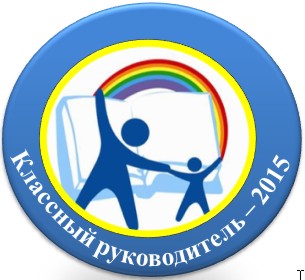 Методические рекомендации для участниковДекабрь 2014 г.ВоронежСоставитель Г.А. Савина –  старший методист МКУ ЦРО«VI городской фестиваль педагогического мастерства «От призвания к признанию - 2015» Конкурс «Классный руководитель- 2015»: сборник материалов / составитель Г.А. Савина , 2014.        Методические рекомендации  содержат   материалы  по организации и проведению конкурсных мероприятий  муниципального профессионального конкурса  «Классный руководитель- 2015» в рамках VI городского фестиваля педагогического мастерства «От призвания к признанию - 2015».        Материал сгруппирован  в соответствии с требованиями   Положения о  проведении  муниципального профессионального конкурса «Классный руководитель- 2015».       В приложении представлены образцы документов и формы  их заполнения. Приводятся описания  методики проведения мастер – класса, внеурочного мероприятия, дискуссии, составления портфолио.       Методические рекомендации адресованы  педагогическим работникам общеобразовательных организаций, выполняющим функции  классного руководителя,  подавшим заявки на участие в  муниципальном профессиональном конкурсе.© МКУ ЦРО © Савина Г.А., 2014Содержание1. Методические рекомендации по составлению портфолио педагога…………………………………………………………………....4 -7 2. Методические рекомендации по организации и проведению мастер-класса в области воспитания. ……………………………….. ....7 - 113. Методика организации и  проведения внеурочных  мероприятий ………………………………………. ……………………………   11 -184. Методические рекомендации  по организации проведенияДискуссионного стола………………………………..………………. .. 18 -215. Приложение  ……………………………………………………..… ...21 -  2 6. Список используемой литературы………………………………………29Методические рекомендациипо составлению портфолио педагога            Портфолио педагога - это способ фиксирования, накопления материалов, демонстрирующих уровень профессионализма учителя и умение решать задачи своей профессиональной деятельности. Портфолио показывает уровень подготовленности педагога и уровень активности в учебных и внеурочных видах деятельности.           Портфолио  педагога позволяет диагностировать состояние преподавания, запросов, интересов, возможностей  учителя , совместную с учащимися, родителями, коллегами деятельность по выстраиванию персональной траектории достижений, организацию деятельности и включение необходимых ресурсов регистрации успехов, достижений и наград.           Цель  портфолио  педагогаОсновной целью портфолио  педагога является демонстрирация наиболее значимых результатов практической деятельности для оценки своей профессиональной компетенции.      Задачи  портфолио  учителя увидеть «картину» значимых образовательных результатов в целом;обеспечить отслеживание результативности обучения учащихся по предмету, урочной и внеурочной деятельности;выявлять существующий уровень профессиональной компетенции;поощрять активность и инициативу педагога;совершенствовать конструктивные умения - ставить цели, планировать и организовывать собственную педагогическую деятельность;развивать умения анализировать свою деятельность и деятельность учащихся.      Функции  портфолио  учителя повышение мотивации роста профессионального мастерства, уровня осознания возможностей;систематизация и ранжирование научно-практической продукции, профессиональных достижений по уровням значимости;формирование банка данных, характеризующих динамику профессионального роста педагога и являющегося основанием для назначения стимулирующих выплат и назначения денежного вознаграждения.        Портфолио педагога - индивидуальная папка, в которой зафиксированы, накоплены его личные профессиональные достижения в воспитательно-образовательной деятельности, результаты развития его воспитанников, вклад педагога в развитие системы образования за определенный период времени (обычно за последние 5 лет).        Портфолио позволяет учитывать результаты, достигнутые педагогом в разнообразных видах деятельности: образовательной, творческой, социальной, коммуникативной. Портфолио удобно использовать для оценки уровня профессионализма работника при его аттестации.       Основанием для составления портфолио могут также послужить желание и умение педагога предложить свой положительный опыт для ознакомления и внедрения в педагогическую практику.       Важно, чтобы педагог проанализировал свою работу, собственные успехи, обобщил и систематизировал педагогические достижения, объективно оценил свои возможности и увидел способы преодоления трудностей и достижения более высоких результатов. Содержание портфолио:титульный лист;содержание:Раздел 1.       Общие сведения о педагоге (это своего рода визитная карточка, резюме.      Ф.И.О. педагога, дата рождения, образование, специальность, полное название образовательного учреждения, в котором работает педагог, должность, стаж работы, педагогический стаж, квалификационная категория, имеющиеся награды, жизненная позиция (девиз), личная подпись педагога. В правом верхнем углу титульного листа помещается фотография. Так же этот раздел может содержать дополнительную информацию о себе, своих увлечениях, хобби, которая не отображена в официальных документах или творческих работах. Прилагаются копии дипломов, удостоверения курсов повышения квалификации);Раздел 2.       Достижения педагога (в этом разделе помещаются все имеющиеся у педагога сертифицированные документы, подтверждающие его индивидуальные достижения: грамоты, благодарственные письма, сертификаты, дипломы за участие в конкурсах, отзывы коллег, родителей, гранты (документы о получении) и т.д.;Раздел 3.       Научно-методическая деятельность (в этот раздел помещаются методические материалы, свидетельствующие о профессионализме педагога. Результаты работы по самообразованию, обобщению опыта, выступления, участие в конференциях, «круглых столах», семинарах, мастер-классов, методических объединениях учебного заведения, города, участие в экспериментальной работе, профессиональных  конкурсах, распространение передового опыта (открытые занятия, их анализ, выступления на семинарах, конференциях, материалы выступлений, тексты докладов на городских семинарах, МО, публикации иллюстрирующие педагогический опыт, статьи в газетах, журналах, на сайтах, разработка авторских, рабочих программ. Раздел 4.       Результаты   педагогической   деятельности.  Достижения воспитанников (результаты участия в конкурсах, выставках и т.д.)Раздел 5. Учебно-материальная база (в этот раздел помещается  информация о наличии технических средств обучения и воспитания (компьютер, мультимедийный проектор,  интерактивная доска, принтер, музыкальный центр и др., диагностико-аналитический инструментарий изучения  эффективности внеурочной деятельности школьников, другие документы по желанию учителя). Раздел 6.Информатизация образовательного процесса.         Несмотря на то, что внешний вид портфолио не оценивается, он имеет большое значение. Портфолио отражает индивидуальность автора, его творческие способности, креативность, мастерство.       Презентация - это итог работы, она должна быть продумана в соответствии с видом и целью. Примерные критерии оценки портфолио:творческий подход к созданию портфолио;степень обоснованности содержащихся в нем материалов;глубина и практическая значимость данных материалов;наличие выраженной авторской позиции при разработке материалов; способ подачи материалов; оформление портфолио и др.        Предложения, относящиеся к виду, форме, содержанию портфолио носят рекомендательный характер. Автор портфолио должен быть заинтересован, увлечен его идеей и должен четко осознавать цели создания и возможность его использования в практической деятельности. Автор должен отдавать себе отчет в том, с какой целью он помещает в папку тот или иной документ.Методические рекомендации по организации и проведению мастер-класса в области воспитания.        Мастер-класс — это одна из форм профессионального обучения педагогов путём прямого и комментированного показа приёмов работы.        Мастер-класс — это форма активного обучения, в которой делается акцент на получение новых знаний и освоения их в практической деятельности.         Цель мастер-класса – создать условия для профессионального самосовершенствования педагога, при котором формируется опыт подготовки к проектированию адаптивной образовательной среды ученика, формируется индивидуальный стиль творческой педагогической деятельности.Задачи мастер-классапередача учителем-мастером своего опыта путем прямого и комментированного показа последовательности действий, методов, приемов и форм педагогической деятельности; совместная отработка методических подходов учителя-мастера и приемов решения поставленной в программе мастер-класса проблемы;рефлексия собственного профессионального мастерства участниками мастер-класса;оказание помощи участникам мастер-класса в определении задач саморазвития и формировании индивидуальной программы самообразования.Тематика мастер-классов включает в себя:различные аспекты и приемы использования технологий; авторские методы применения технологий на практике;инновационные методы организации воспитательной деятельности и дрПринципы организации и проведения мастер — класса1.Чёткость определения проблемы, темы, задач и организационных частей.2. Обоснованность идеи инновационной технологии, методики по теме мастер-класса.3.  Демонстрация авторских методов, приёмов, технологий в собственном опыте.4. Организация обратной связи с участниками мастер-класса в режиме самостоятельной деятельности.5. Творчество — как условие деятельности мастера .6. Рефлективность всех участников мастер-класса.Поэтапная технология организации мастер-класса в воспитательной деятельности1-й этап. Презентация педагогического опыта мастера.1.1. Краткая характеристика обучающихся, обоснование результатов диагностики обучающихся класса, прогноз их развития и воспитанности.1.2. Краткое обоснование идей технологии в воспитательной работе, которую применяет педагог.1.3.  Описание достижений в опыте воспитательной  деятельности учителя.1.4. Обоснование результативности деятельности обучающихся, свидетельствующее об эффективности использования данной технологии в воспитательной работе.1.5.  Определение проблем и перспектив в воспитательной работе классного руководителя.2-й этап. Представление системы работы.2.1 Описание воспитательной системы класса, внеклассной работы по предмету, воспитательной деятельности в режиме эффективной воспитательной технологии.2.2 Определение основных способов, приёмов работы, которые мастер будет демонстрировать.3-й шаг. Имитационная игра.3.1 Мастер проводит занятие со слушателями, демонстрируя приемы эффективной работы с обучающимися.3.2 Слушатели одновременно играют две роли учащихся и экспертов, присутствующих на мастер-классе.4-й шаг. Моделирование.4.1 Самостоятельная работа слушателей по разработке собственной модели воспитательной работы в режиме технологии, предложенной педагогом (педагог выполняет роль консультанта, организует самостоятельную работу слушателей, управляет ею).4.2 Обсуждение авторских моделей, показанных педагогом и выполненных слушателями под руководством педагога.5-й шаг. Рефлексия.5.1.   Анализ занятия, сделанный педагогом-мастером. 5.2.	Вопросы слушателей к педагогу по проведенному занятию.5.3. Дискуссия по результатам совместной деятельности педагога-мастера и слушателей.5.4.  Обобщающие выводы по результатам организованного мастер-класса.Приступая к осмыслению и обобщению собственного опыта, педагог должен ответить на следующие вопросы:1.	Какие задачи (цели) обучения и воспитания решаются в педагогической деятельности?2.	Какие противоречия (несоответствия между поставленными целями и получаемым результатом) разрешаются в данном опыте?3.	Какие факторы успешности содержатся в системе работы при осуществлении опыта?При этом описывать факторы рекомендуется в следующем порядке:название фактора успешности; состав, последовательность операций (структура); зачем они применяются (цель) и в какой последовательности; что дает применение этого фактора (результат); за счет чего (каких элементов, условий) получается высокий результат.4.	Как обеспечивается формирование познавательных действий всех учащихся с заданным конечным результатом? Описание приемов личного воздействия на ученика.5.	Какова ведущая проблема опыта? Каковы ее составные части? ХАРАКТЕР ВЗАИМОДЕЙСТВИЯ МЕЖДУ МАСТЕРОМ И УЧАСТНИКАМИ МАСТЕР-КЛАССА.1.  Уважительный, партнёрский стиль общения с участниками мастер-класса.2.  Умение донести идею до слушателей: доступность, логичность, наглядность обучения, опора на собственную практику.3.  Воздействие речи и поведения на аудиторию: образность, эмоциональность, творческая импровизация.4.  Культура, грамотность и выразительность речи.5. Создание условий для обратной связи с участниками мастер-класса через серию проблемных вопросов и ситуаций.6.  Вовлечение слушателей в активную деятельность, в процесс, организуемый педагогом.7. Создание ситуаций для проявления участниками мастер-класса самостоятельности, творческого поиска новых способов, форм, элементов инновационных технологий.Ожидаемые результаты мастер-класса могут включать: понимание участниками сути авторской системы педагога-мастера;практическое освоение ими важнейших навыков в рамках транслируемого опыта;активизацию познавательной деятельности участников мастер-класса;повышение уровня их профессиональной компетентности по основным аспектам демонстрируемой деятельности;  рост мотивации участников мастер-класса к формированию собственного стиля творческой педагогической деятельности.КРИТЕРИИ И ПОКАЗАТЕЛИОЦЕНИВАНИЯ МАСТЕР-КЛАССА ПО ПРОБЛЕМАМ ВОСПИТАНИЯМетодика организации и  проведениявнеурочных  мероприятий.
Внеурочные мероприятия -   это относительно завершенная совместная деятельность обучающихся в определенный фиксированный промежуток времени, организованная педагогом с воспитательной целью. Цель и задачи воспитательных мероприятий:создание определенной системы отношений к окружающей действительности;формирование образа самого себя, ценностных мотивов, духовных потребностей, ответственности за совершенные поступки;обогащение новыми, интересными фактами, понятиями, отражающими различные стороны жизни человека и общества;приобщение к жизни коллектива и формирование его традиций.Специфика содержания внеурочного мероприятия характеризуется следующими факторами:- преобладанием эмоционального аспекта над информативным; - в содержании воспитательного мероприятия определяющее значение имеет практическая сторона знаний, т.е. содержание внеклассной работы направлено, прежде всего, на совершенствование разнообразных умений и навыков.          Во внеурочной деятельности  совершенствуются учебные навыки, отрабатываются умения самостоятельной работы при поиске информации, организации различных внеклассных дел, коммуникативные умения, умения сотрудничать, умения соблюдать этические нормы.Особенности воспитательного мероприятия1. Внеурочное мероприятие представляет собой совокупность различных видов деятельности учащихся, организация которых в совокупности с воспитательным воздействием, осуществляемым в ходе обучения, формирует личностные качества учащихся.2. Внеурочное мероприятие– это прежде всего совокупность больших и малых дел, результаты которых отдалены во времени, не всегда наблюдаемы педагогом.3. Отсутствие жестких регламентаций. Педагог имеет гораздо большую свободу выбора содержания, форм, средств, методов внеклассной работы, чем при проведении урока. С одной стороны, это дает возможность действовать в соответствии с собственными взглядами и убеждениями. С другой стороны, возрастает личная ответственность педагога за сделанный выбор.4. Результаты воспитательной работы определяются эмпирически через наблюдение за учащимися в различных ситуациях. Более объективно оценить результаты данной работы может школьный психолог с помощью специальных методик.5. Внеурочное мероприятие осуществляется во внеучебное время.6. Внеурочное мероприятие имеет широкие возможности для привлечения социального опыта родителей, представителей общественности.      Тематика мероприятий  определяется потребностями нравственного развития школьников, их интересами, стремлениями. Выбирая форму внеурочного  мероприятия, следует оценить его воспитательное значение с позиции цели, задач, функций. В сегодняшней практике проведения внеурочных мероприятий можно выделить три присущие им воспитательные функции: обучающуювоспитательную  развивающую.      Содержание воспитательных мероприятий согласуется с программой воспитательной работы школы (класса) и соответствует следующим направлениям:спортивно-оздоровительное; духовно-нравственное; социальное;общеинтеллектуальное; общекультурное Основные принципыдеятельности при организации и проведении мероприятий:взаимосвязь сознания и деятельности - выбор таких форм и методов работы, которые воздействуют одновременно и на сознание, и на поведение учащихся; личностно-ориентированный подход - приоритетное внимание к развитию личностных качеств учащихся;вариативность - гибкое следование программе воспитательной работы и корректировка содержания работы с учащимися в зависимости от актуальности тех или иных проблем, вопросов, мероприятий, дел, акций; продуктивность - получение классным руководителем реального и практического продукта, имеющего ценность для формирования личности.Основные компоненты внеурочного мероприятияцелевой - целевые установки должны быть связаны прежде всего с развитием индивидуальности ребенка, с проектированием и установлением его уникального образа жизни;содержательный - содержание классного часа является личностно значимым;организационно-деятельный - обучающиеся являются полноправными организаторами воспитательного мероприятия;оценочно-аналитический - в качестве критериев оценки результативности мероприятия  выступают проявление и обогащение жизненного опыта ребенка, индивидуально-личностное значение усваиваемой информации, влияющей на развитие индивидуальности и творческих способностей обучающихся.Подготовка воспитательных мероприятий1. Каждое воспитательное мероприятие является одним из звеньев  вобщей цепи дел классного коллектива учащихся, направленных на достижение общей цели воспитания и развития личности. 2. Воспитательное мероприятие имеет свою цель, достижение которой призвано способствовать решению конкретных задач по формированию личности учащегося и осуществлению комплексного подхода к воспитанию – учить, воспитывать, формировать, развивать.3. Воспитательное мероприятие представляет собой сложную систему и состоит из ряда взаимосвязанных этапов: I - этап анализа предшествующей педагогической ситуации и формулировки цели; II - этап планирования; III – этап организации; IV – этап проведения мероприятия; V - этап подведения итогов (рефлексия).4. На каждом этапе мероприятия используются различные методы и приемы педагогического воздействия и взаимодействия с учащимися, воспитанниками, родителями, направленные на достижение общей цели и задач мероприятия, а также на решение задач конкретного этапаПри организации воспитательных мероприятий  надо учитывать ряд условий: временная протяженность групповых дел, от замысла до их реализации, должна быть небольшой, иначе теряется интерес, гаснет эмоциональный накал;  минимальная подготовка дела требует проектных форм; успех любого дела определяется четким распределением полномочий каждого учащегося в подготовке и проведении мероприятия; каждое дело должно способствовать духовному росту школьника, развитию взаимоотношений в группе; деятельность классного коллектива становится фактором развития личности, если она организуется с опорой на инициативу и самодеятельность учащихся. Этап планирования (моделирования) воспитательного мероприятия.       Подготовка и моделирование предстоящего внеурочного мероприятия заключается в построении педагогом модели определенной формы деятельности. От планирования воспитательного мероприятия в значительной степени зависит его качество и эффективность работы в целом. Вместе с тем при коллективном подходе к осуществлению планирования, его правильной организации у школьников развивается чувство коллективизма и ответственность за порученное дело. План составляется педагогом с привлечением обучающихся. Алгоритм планирования.1. Выяснить, какие задачи по воспитанию, обучению и развитию поставлены на данном этапе. 2. Наметить план подготовки и проведения мероприятия. Определить, способна ли реализация имеющегося плана решить поставленные педагогом задачи. 3. Проанализировать, какие методы воспитания и приемы педагогического воздействия предусмотрены для решения задач. Насколько целесообразен выбор методов и приемов воспитательного мероприятия. Соответствует ли он особенностям данного коллектива, отдельных учащихся, реализации комплексного подхода к воспитанию. 4. Определить какое участие примут в планировании учащиеся (другие члены сообщества), чему они при этом научатся? Важно учесть способствует ли планирование мероприятия проявлению активности учащихся, их самостоятельности и самодеятельности? Содействует ли процесс планирования развитию коллективистских отношений в классе (школе)? 5. Установить при планировании связь предстоящего мероприятия с предыдущим и последующими делами коллектива. 6. Выяснить, существует ли связь между анализом предыдущего мероприятия и планируемого.7. Проанализировать, способствует ли планирование подготовительного этапа воспитательного мероприятия решению его общей цели? Структура внеклассного мероприятия.Название. В названии отражается тема внеклассного мероприятия.    Тематика должна не только точно отражать содержание, но и быть лаконичной, привлекательной по форме.  Цель. Цель формируется как общее направление работы. Задачи. Задачи должны быть конкретными, направленными на развитие конкретных качеств, отношений в классе и отражать содержание данного мероприятия. Форма проведения:  деловая игра;  флеш-моб; тематический праздник;  творческий игровой вечер;  викторина;  брейн-ринг;  аукцион;  экскурсия (посещение театров, музеев с последующим обсуждением);  дискуссия; круглый стол;  диспут;  интеллектуальное  казино;  праздники (массовые мероприятия, посвященные памятным датам и событиям);  вечера встречи (с приглашением официальных и частных лиц); комбинированные мероприятия и др.5. Место и время проведения.6. Подготовка к мероприятию (этапы подготовки, назначение ответственных по каждому этапу). 6. Оформление аудитории (оборудование). При оформлении внеклассного мероприятия используются различные пособия, схемы, плакаты, аудио и видео средства записи. 7. Структурные элементы мероприятия (ход мероприятия).       Ход мероприятия включает в себя описание содержания, методы воспитания, может представлять собой подробное описание или тезисный план. При моделировании содержания важно учитывать его продолжительность и структуру. Алгоритм организации мероприятия 1. Выяснить какие задачи по воспитанию, обучению и развитию поставлены на данном этапе. 2. Определить основные требования к организационной деятельности (распределить роли и место в организации мероприятия, отведенные педагогу, учащимся, другим участникам процесса; продумать насколько это оправдано и обосновано).3. Организовать вводный инструктаж, определяющий уровень разделения труда между организаторами мероприятия. 4. Организовать текущий инструктаж с организаторами и исполнителями и выяснить процесс подготовки, оказать помощь в решении проблем.5. Установить, степень реализации плана подготовки мероприятия. 6. Проанализировать качество осуществления данного этапа и определить, как это может повлиять в дальнейшем на ход мероприятия. 7. Внести поправки в ход мероприятия в связи со степенью подготовки.            Ход мероприятия включает в себя четыре основных этапа. Организационный момент (1-3 мин.) Цель: переключить школьников с учебной на другой вид деятельности, вызвать интерес и положительные эмоции. Типичные ошибки: затянутость по времениВводная часть (10-15 мин.) Цель: активизировать учащихся, расположить их к творческому участию. Можно использовать разнообразные средства активизации: тест, кроссворд, проблемную ситуацию и т.д. Основная часть (20-25 мин.) Цель: реализовать основную идею мероприятия. Требует особой эмоциональной атмосферы. Эффективность основной части возрастает, если классный руководитель использует разнообразные методы формирования поведения: воспитательную ситуацию, игру и т.д., включает различные виды деятельности: творческие, игровые, спортивные и др.Типичные ошибки: активность классного руководителя при частичной или полной пассивности учащихся. Однообразие методов – только рассказ или беседа, отсутствие наглядности. Заключительная часть (рефлексия)(5 мин.)Цель: систематизация школьниками полученного опыта. Типичные ошибки: полное игнорирование этой части или сведение ее к односложным вопросам: «Что узнали нового?», «Понравилось ли мероприятие?». Внеклассное мероприятие будет иметь наибольший эффект, если классный руководитель при проведении итогов использует конкретные задания тестового характера или предложит  высказать собственное мнение в различной форме (мини-викторина, блиц-опрос и др.) для развития инициативы в проведении последующей внеклассной работы.       Для совершенствования технологии проведения внеурочного мероприятия необходимо его анализировать.Примерная схемапсихолого-педагогического анализа воспитательного мероприятия.Тема, форма проведения. Соответствие выбранной темы, формы возрастным особенностям, интересам учащихся. Цель и задачи мероприятия.Организация подготовки учащихся к данному мероприятию, психологический настрой. Использованные воспитательные средства (поэтическое слово, музыка, наглядное оформление, технические средства и т.д.). Содержание и методика проведенного внеурочного мероприятия:- соответствие содержания поставленной цели; - познавательная и воспитательная ценность подобранного материала;   - эмоциональная насыщенность, интерес к проводимому мероприятию;- использованные приемы, способы (включение в диалог, наглядность и т.д.);- актуальность обсуждаемых вопросов. Особенности личности, проводящего классный час (убежденность, уверенность, эмоциональность, контакт с аудиторией, артистичность, творчество, культура речи). Педагогическая ценность проводимого мероприятия, его значение для развития коллектива и личности учащегося. Общие выводы о достижении цели.Методические рекомендациипо проведению Дискуссионного стола и Открытой дискуссии        Дискуссионный стол - интеллектуальный подиум, с которого каждый участник Конкурса может продемонстрировать нестандартность и оригинальность мышления, свое искусство спорить, представить собственное видение обсуждаемой темы. Предлагается обсуждение по актуальным и значимым проблемам в области образования, обмен опытом и творческими инициативами по конкретному вопросу в формате заданной тематики, а также в возможности для всех желающих вступить в дискуссию или полемику по интересующим вопросам.           Открытая дискуссия - обсуждение вопросов образовательной политики с участием представителей органов власти, общественных организаций, представителей науки и практики. Тема, примерные вопс участием представителей органов власти, общественных организаций, представителей науки и практики. Тема, примерные вопросы для обсуждения объявляются за неделю до дискуссии.          Дискуссия предполагает: готовность участников к обсуждению проблемы с целью определения возможных путей ее решения; наличие определенной позиции, теоретических знаний и практического опыта.            Цель: демонстрация позиции лидера педагогической общественности. Проявление педагогами своих лидерских способностей через умение видеть в комплексе систему образования, понимать существующие взаимосвязи и предлагать собственные решения для ее развития.           Задачи: компетентное обдумывание или размышление; навыки аргументации собственного мнения; достижение согласия (поиск общего); разъяснение собственных взглядов и позиций других по проблеме (выявление различий); победа одной из сторон или точек зрения; получение информации о максимальном количестве фактов; обмен имеющимся опытом; более глубокое понимание вопросов и позиций (подходов); выявление путей решения вопроса (видение альтернатив); воспитание умения прислушиваться к другим точкам зрения; развитие умений занимать и отстаивать свою точку зрения.            Планируемые результаты: поощрение стремления к саморазвитию и сотрудничеству            Планируемые результаты: поощрение стремления к саморазвитию и сотрудничеству с окружающими для решения актуальных проблем; формулирование конструктивных и реалистичных предложений; проявление педагогами знания и понимания нормативно-правовой базы образования; позиционирование учителя как носителя нравственных, культурных ценностей, как лидера – профессионала, как незаурядную личность с активной гражданской позицией, с широким взглядом на мир, способной транслировать в профессиональном педагогическом сообществе конструктивные, инновационные идеи, принципы и новые образовательные технологии.           В ходе обсуждения вопросов развития регионального образования и работы дискуссионных площадок должны быть выработаны предложения для руководителей органов управления образованием, образовательных организаций, педагогического сообщества.  Структура дискуссии:          Вводная часть (до 5 минут): Формулирование проблемы и целей дискуссии. Обсуждение правил дискуссии. Регламент проведения дискуссии (1,5 часа - общее время, 3-5 мин каждому выступающему).           Основная часть дискуссии (1час 20 минут). Обсуждение поставленных вопросов.          Заключительная часть дискуссии (5минут): Подведение итогов обсуждения.         В ходе работы Дискуссионного стола или Открытой дискуссии могут быть использованы в качестве примеров или мотивации для обсуждения фрагменты мастер – классов, педагогических мастерских, анализа педагогических ситуаций, тестирование, анкетирование и т.д.          Работу Дискуссионного стола или Открытой дискуссии могут сопровождать представленные на экране (с использованием мультимедиа) примерные вопросы для обсуждения, примерные предложения для заключения, элементы понятийного аппарата, видеопрезентаций и т.д. Понятийный аппарат Аргумент (от глагола arguo – показываю, выясняю, доказываю) – доказательство, обоснование мысли, довод, факт. Диалог (греч. dialogos – разговор) - обмен мнениями двух или более лиц (реальных, вымышленных, виртуальных и т.п.). Дискуссия (от лат. discussion – исследование, рассмотрение) – коллективное обсуждение какой-либо проблемы или круга вопросов, сопоставление информации, идей, мнений, предложений. Диспут (лат. disputare – рассуждать, спорить) - полемика с защитой убеждений и мнений. Мозговой штурм (brainstorming) - групповой поиск решений проблемы, снятие любых ограничений в предлагаемых идеях (выдвижение максимума идей с последующим критическим рассмотрением). Тезис (греч. thesis – положение, утверждение) - положение, истинность которого должна быть доказана. Правила участия в дискуссиив формате Дискуссионного стола и Открытой дискуссииОбщепроцедурные: активно участвовать; говорить по одному, не перебивая; внимательно слушать каждого; соблюдать установленный порядок и регламент. Специфические: аргументировать свои высказывания; критиковать мнения, а не личность; критикуя, предлагать альтернативы; перед возражением повторять высказывания оппонента, замечать реакцию, не выраженную словами; толерантно относиться к другим мнениям и позициям; развивать дискуссию, не повторяться, предлагать новые идеи; подводить итоги и проводить рефлексию; следить за рекомендациями ведущего; придерживаться «открытого мышления» (возвращение к ранее отвергнутым идеям, возможность изменить свою позицию); договариваться об общем понимании терминов, темы или проблемы. Для конструктивного ведения дискуссиив формате Дискуссионного стола и Открытой дискуссиинеобходимо:находить в высказываниях партнера противоречивые суждения; стыковать пробелы в аргументации;вскрывать и, соответственно, оценивать однобокость подходов партнера к решению проблемы;характеризовать должным образом чисто субъективные суждения, взятые «с потолка»;вскрывать и отмечать случаи игнорирования комплексных взаимосвязей проблемы;выявлять искажения в цитировании «чужих» мыслей;с определенной позиции излагать отсутствующие объективные критерии;доказывать недопустимость обобщения и произвольного сравнения явлений в маловажных деталях, отбрасывания существенных различий.Основные подходы и критерии оценивания:Оценивается умение представлять и пропагандировать свою позицию по актуальной общественно значимой проблеме, использовать тезисы оппонентов для аргументации и утверждения своих приоритетов.Критерии оценивания:знание и понимание современных тенденций развития образования и общества;глубина и оригинальность суждений, эмоциональность, креативность;аргументированность, взвешенность, конструктивность предложений;умение раскрыть свою позицию с использованием собственного опыта;общая культура и эрудиция.активность участия в дискуссии.ПриложениеПОРТФОЛИО УЧАСТНИКАVI городского фестиваля педагогического мастерства«От призвания к признанию - 2015»Конкурс «Классный руководитель- 2015»Общие сведения                       	     Фото ФИО ______________________________________________________фамилия, имя, отчество участника  Учитель____________________________________________________                            (должность с указанием  преподаваемого  предмета)Классное руководство________________________________________                                                                     ( укажите параллель)МБОУ______________________________________________________(полное наименование образовательной организации по Уставу)Педагогический стаж работы _____________ летКвалификационная категория ________________Раздел 2.  2.1. Индивидуальные достижения педагога.2.2. Участие в муниципальных, региональных и всероссийских профессиональных конкурсахРаздел 3. Научно-методическая деятельность.материалы, в которых обосновывается выбор классным руководителем программы внеурочной деятельности;материалы, в которых обосновывается выбор классным руководителем в своей практике тех или иных средств педагогической диагностики для оценки воспитательных результатов;работа в методическом объединении, экспертных советах;участие в методических и предметных неделях;организация и проведение семинаров, «круглых столов», мастер-классов, конкурсов, конференций и т.п.;разработка  рабочих программ (авторских) внеурочной деятельности;подготовка творческого отчета, реферата, доклада, статьи;другие документы.3.1. Данные о повышении квалификации и профессиональной подготовке.3.2. Работа учителя по обобщению и распространению собственного педагогического опыта3.3. Наличие собственной системы методических разработок, публикаций, участие в инновационной деятельности 3.4. Участие в муниципальных, региональных и всероссийских профессиональных конкурсах3.5. Использование современных инновационных педагогических технологий, в том числе информационно-коммуникационных,  в воспитательной работе 3.6. Методическое оснащение образовательного процесса.Раздел 4. Результаты педагогической деятельности в области воспитания.В этом разделе классный руководитель анализирует результаты за прошедший год и намечает перспективы на будущий период обучения. Далее в данный раздел помещаются материалы с результатами: участия воспитанников в школьных, районных (городских), республиканских, всероссийских олимпиадах, конкурсах и т.д.;результативность проектной деятельности учащихся;информация о творческих работах, рефератах, учебно-исследовательских работах, проектах, выполненных учащимися;информация о победителях конкурсов, соревнований, интеллектуальных марафонов и др.указываются программы кружков и факультативов;другие документы.4.1.Результативность деятельности классного руководителя4.2. Результаты участия обучающихся в школьных, муниципальных, региональных, всероссийских олимпиадах, конкурсах и т.д.4.3. Результативность проектной, научной деятельности учащихсяРаздел 5.  Учебно-материальная база.наличие технических средств обучения и воспитания (компьютер, мультимедийный проектор,  интерактивная доска, принтер, музыкальный центр и др.);диагностико-аналитический инструментарий изучения  эффективности внеурочной деятельности школьников;другие документы по желанию учителя.Раздел 6. Информатизация  образовательного процесса.           Информационным ресурсом педагога может быть Интернет - сайт, блог или другой ресурс в сети Интернет, который отвечает критериям оценки и является инструментом отображения работы педагога в сети Интернет. 6.1.Наличие и поддержка персонального  сайта классного руководителя (при наличии).Подпись конкурсанта ____________________ Примечание: К данной форме портфолио конкурсант может приложить   по своему усмотрению дополнительный материал и презентацию в формате PowerPoint.  Фотография, предоставляемая конкурсантом, должна быть строго портретного варианта (как на документы).           Рекомендуемый обьем портфолио до 20 листов. Текст размещается на одной стороне листа белой бумаги формата А 4 с соблюдением  следующих размеров полей: левое –  30 мм, правое – 10 мм, верхнее –  20 мм, нижнее – 20 мм. При компьютерном наборе печать -  шрифт Time New Roman, кегль14. Межстрочный интервал – 1,5.Список используемой литературы: Галицких Е. Заманчивей всего и бескорыстнее на свете: педагогическая мастерская для педагогов и школьников, посвященная игре/А.А.Галицких //Воспитание школьников. – 2003. – № 2. – С. 31–33.Гузова Л П. Развитие профессиональной культуры учителя – фактор успешной работы /Л.П. Гузова //Методист. – 2005. – № 2. – С. 34–37.Комарь В. Д. Повышение профессионального мастерства педагогов- воспитателей / / Научно-методический журнал заместителя директора школы по воспитательной работе. – 2005. – № 1. – С.84–87.НовиковаТ. И.Использование портфолио в практике российской школы// Педагогическая техника.-2006.-№3. - С.109-128.Положение о "мастер-классе" как форме профессионального обучения учителей //Практика административной работы в школе. – 2004. – № 5. – С. 46.Прутченков А.С. Портфолио: типичные ошибки и затруднения.// Народное образование.-2005.-№2. - С.71-80Русских Г.А. Мастер-класс – технология подготовки учителя к творческой  профессиональной деятельности /Г.А.Русских  //Методист.– 2002. –  № 1. С. 38–40.Русских Г.А. Педагогическая мастерская как средство подготовки учителя к проектированию адаптивной образовательной среды ученика /Г. А. Русских //Методист. – 2004. – № 2. – С. 25–28.Сергеева В.П. Инновационные направления в развитии системы воспитания:методическое пособие –М.,"Перспектива", 2013.Сизова,Л.М. Использование портфолио в педагогической деятельности // Упр. ДОУ.-2007.-№7. - с.96-102.Творческая школа "Мастер-класс"/Е. Долинина, Р. Рахмани, И. Мамаева и др. //Учитель. – 2003. – № 5. – С. 44–74.Интернет-ресурсы: http://efschool.ru/pedagogam/vjspit/94-pekomendazii.html http://otherreferats.allbest.ru/pedagogics/00063710_0.html http://po4emu4ki.ucoz.ru/publ/6-1-0-42 http://bestreferat.ru/referat-136146.htmКРИТЕРИИПОКАЗАТЕЛИИнтеллектуальный уровень педагогаумение выделить главное; умение обосновывать выбор целей, способов и форм воспитательной работы с детьми;способность к анализу и обобщению излагаемого          материалаТехнологическая и методическая грамотность построения мастер-классацелесообразность выбора форм, способов организации мастер-класса; логичность, последовательность и эмоциональность изложения материалаАктуальность и практическая значимость темы мастер-классучитывается ли современная ситуация в области воспитания;практическая ценность; вариативность представленных методов и приёмов воспитанияНаличие     авторских компонентов в методике или технологии, которые представляет педагогв цели, содержании, методах и формах воспитательной работы;в   использовании   интерактивных средств — в методах диагностики и контроляСтепень владения педагогом методикой или технологией, которую представляетобъём содержательного наполнения в теоретической и практической частях мастер-класса;соблюдение меры временного регулирования всех частей мастер-класса; соблюдение этапности (пошаговости) в изложении технологииУровень включенности всех участников мастер-классавладение умениями и навыками активизации участников мастер-класса; умение вести дискуссию; умение анализировать, обобщать и делать выводыСтепень      раскрытия темы в содержании мастер-классаиспользование научного обоснования темы;разнообразие способов подачи содержания; ясность, точность, чёткость теоретического изложения и организации практических заданий и ситуацийОбщее оформление мастер-классаналичие спроектированного сценария мастер-класса в соответствии с общепринятыми правилами; использование интерактивных и дидактических средств для более полного освоения слушателями представленного материала Индивидуальные достижения Индивидуальные достижения Индивидуальные достижения Индивидуальные достижения№ ПериодНаградаДата№ Название конкурса Сроки Результат 1 Участие в профессиональных конкурсах в образовательном учреждении Участие в профессиональных конкурсах в образовательном учреждении Участие в профессиональных конкурсах в образовательном учреждении 2 Участие в муниципальных  профессиональных конкурсах Участие в муниципальных  профессиональных конкурсах Участие в муниципальных  профессиональных конкурсах 3 Участие в региональных  профессиональных конкурсах Участие в региональных  профессиональных конкурсах Участие в региональных  профессиональных конкурсах 4 Участие во всероссийских  профессиональных конкурсах Участие во всероссийских  профессиональных конкурсах Участие во всероссийских  профессиональных конкурсах 5 Участие в международных конференциях, конкурсах, проектах Участие в международных конференциях, конкурсах, проектах Участие в международных конференциях, конкурсах, проектах №Название методического объединения, в котором работает педагогТема, над которой работает структура Тема, над которой работает структура Тема, над которой работает педагог в рамках этой структуры Тема, над которой работает педагог в рамках этой структуры Сроки работы 2 Систематичность повышения квалификации Систематичность повышения квалификации Систематичность повышения квалификации Систематичность повышения квалификации Систематичность повышения квалификации Систематичность повышения квалификации № Название курсов повышения квалификации(очные, дистационные) Название курсов повышения квалификации(очные, дистационные) Количество часов аудиторных занятий Количество часов аудиторных занятий Сроки Вид полученного документа Содержание деятельностиТемаСрокиФорма представления Результаты1 Наличие собственной системы методических разработок Наличие собственной системы методических разработок Наличие собственной системы методических разработок № Название работы Тема Дата написания2. Наличие публикаций по проблемам обучения, развития, воспитания детей Наличие публикаций по проблемам обучения, развития, воспитания детей Наличие публикаций по проблемам обучения, развития, воспитания детей Название работы Тема Орган издания / Время написания3 Участие в проведении мастер - классов, круглых столов, конференций, стажировок Участие в проведении мастер - классов, круглых столов, конференций, стажировок Участие в проведении мастер - классов, круглых столов, конференций, стажировок 4Обобщение опыта работы5Разработка и реализация авторских концепций, программ, проектов  в области воспитанияРазработка и реализация авторских концепций, программ, проектов  в области воспитанияРазработка и реализация авторских концепций, программ, проектов  в области воспитания№ Вид творческой работы Тема (направление, идея…) 6 Участие в инновационной деятельности Участие в инновационной деятельности Участие в инновационной деятельности № Форма участия Содержание работы Результативность работы 1Внеурочная деятельность№ Название конкурса Сроки Результат 1 Участие в профессиональных конкурсах в образовательном учреждении Участие в профессиональных конкурсах в образовательном учреждении Участие в профессиональных конкурсах в образовательном учреждении 2 Участие в муниципальных  профессиональных конкурсах Участие в муниципальных  профессиональных конкурсах Участие в муниципальных  профессиональных конкурсах 3 Участие в региональных  профессиональных конкурсах Участие в региональных  профессиональных конкурсах Участие в региональных  профессиональных конкурсах 4 Участие во всероссийских  профессиональных конкурсах Участие во всероссийских  профессиональных конкурсах Участие во всероссийских  профессиональных конкурсах 5 Участие в международных конференциях, конкурсах, проектах Участие в международных конференциях, конкурсах, проектах Участие в международных конференциях, конкурсах, проектах № Название используемой технологии Классы (группы), в которых используется Обоснование примененияИмеющийся или прогнозируемый результат1 Наличие собственной системы методических разработок Наличие собственной системы методических разработок Наличие собственной системы методических разработок Наличие собственной системы методических разработок Наличие собственной системы методических разработок № Название работы Название работы Тема Тема Дата написания2. Наличие публикаций по проблемам обучения, развития, воспитания, социализации обучающихсяНаличие публикаций по проблемам обучения, развития, воспитания, социализации обучающихсяНаличие публикаций по проблемам обучения, развития, воспитания, социализации обучающихсяНаличие публикаций по проблемам обучения, развития, воспитания, социализации обучающихсяНаличие публикаций по проблемам обучения, развития, воспитания, социализации обучающихсяНазвание работы Название работы Тема Тема Орган издания / Время написания3.Наличие   мультимедийных разработок (презентации) по проблемам развития, воспитания, социализации обучающихсяНаличие   мультимедийных разработок (презентации) по проблемам развития, воспитания, социализации обучающихсяНаличие   мультимедийных разработок (презентации) по проблемам развития, воспитания, социализации обучающихсяНаличие   мультимедийных разработок (презентации) по проблемам развития, воспитания, социализации обучающихсяНаличие   мультимедийных разработок (презентации) по проблемам развития, воспитания, социализации обучающихсяНазвание работыТемаТемаДата созданаияДата созданаияПериод КлассыРезультативностьДокументГодУровеньНазвание  конкурса, проектаРезультативностьРезультативностьПризер (указать фамилию, имя, место, занятое в конкурсе)Участник (указать фамилию, имя)школарайонобластьРоссия ГодНазвание проекта, научной работыФ.И.О. ученика, классРезультатыБлог классного руководителяБлог  классаБлог,  посвященный методической темеВиртуальная помощь (блог педагога)